Приложение 1Мое педагогическое кредо!Моё хобби!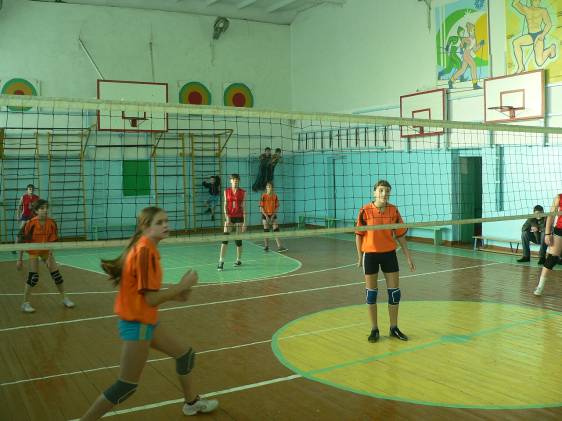 Моменты игры (красная форма – ДЮСШ, оранжевая – школа).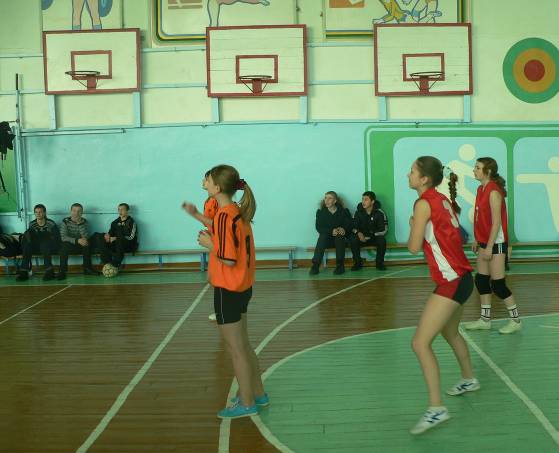 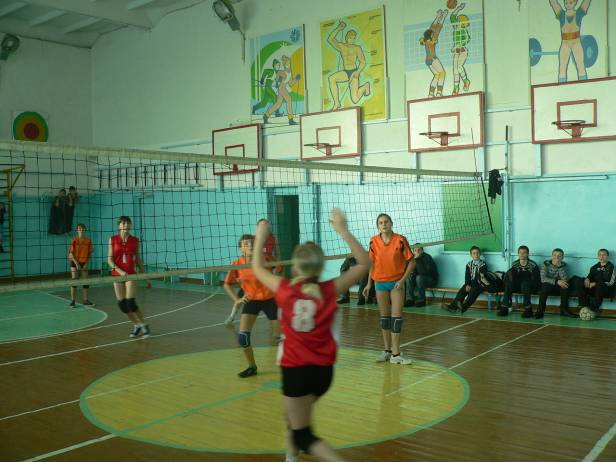 Сборная команда.3место в межрайонном турнире «Спорт против наркотиков» 24.11.13г.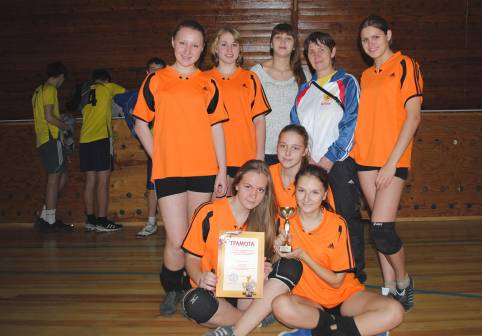 Мерк Татьяна, Зайцева Евгения (8класс – школа №2),Бирулина Аня, Дьякова Света, Сапунова Надя, Гашилова Яна,Галактионова Алёна (9 – 11 класс, ДЮСШ)